WNIOSEK O WYDANIE KARTY IDENTYFIKACYJNEJ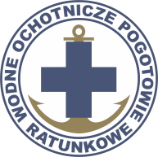 CZŁONKA WOPR(wypełniać drukowanymi literami lub komputerowo)Wyrażam zgodę na przetwarzanie moich danych osobowych przez Wodne Ochotnicze Pogotowie Ratunkowe (KRS 50111) z siedzibą w Warszawie ul. Pytlasińskiego 17 zgodnie z przepisami o ochronie danych osobowych…………………………………………………………………………………………..(miejscowość, data)podpis wnioskodawcy(nie może wyjść poza obramowanie)OŚWIADCZENIE PRZEDSTAWICIELA USTAWOWEGO OSOBY NIEPEŁNOLETNIEJWyrażam zgodę na przetwarzanie danych osobowych wnioskodawcy, którego jestem przedstawicielem ustawowym przez Wodne Ochotnicze Pogotowie Ratunkowe (KRS 50111) z siedzibą w Warszawie ul. Pytlasińskiego 17 zgodnie z przepisami o ochronie danych osobowych……………….…………………………………………………………………………	……………….……………………………….(miejscowość)					      (data)Poświadczam zgodność danych z danymi w legitymacji WOPRNAZWISKOIMIĘPESELNR LEGITYMACJI WOPRADRESJEDNOSTKA WOPRJEDNOSTKA WOJEWÓDZKA WOPRImię i nazwiskoPESELpodpisImię i nazwiskoPESELpodpisPieczęć jednostki WOPRPodpis Prezesa jednostki WOPRlub osoby upoważnionej